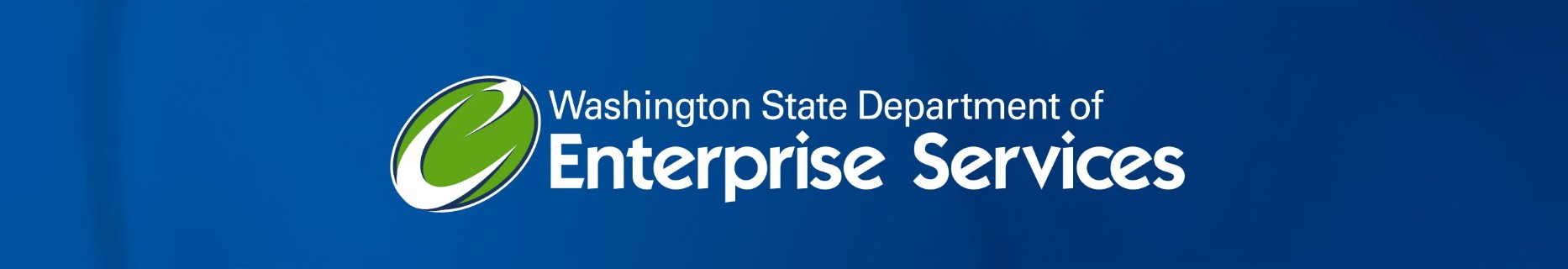 Meeting Summary – Legislative Campus Modernization (LCM) Stakeholder Meeting #14Meeting date: Oct. 27, 2022, 3:30 p.m., via Microsoft TeamsAttendees: Anne Knight, Stephanie Barnett, Ariel Birtley (DES), David Bremer, Brent Chapman (DES), Chris Moore, Debbie Ramos, Eilean Davis, Erica Ceder, Chris Ferguson (DES), Greg Griffith, Holly Gadbaw, Sen. Sam Hunt, Sidney Hunt(DES), Anneliese Irby (DES), John Saunders, Kim Jorgenson, Linda Kent (DES), Kris Tucker, Leonard Bauer, Marjorie Lund, Mark Tilbe, Marni Heffron, Craig McKissick, Michael Sullivan, Nick Clesi, Olympia Historical Society, Melissa Palmer, Michael Petty (DES), Rachel Newmann, Justin Rogers (DES), Colleen Rust, Ruth Baleiko, Sharon Case, Ginny Streeter (DES), Mike Sweney, Nicholas Vann, Presenters:Ariel Birtley, DES Project Manager for Newhouse Sidney Hunt, DES Project Manager for the Legislative Modular Building and the Pritchard and O’Brien projectsAnneliese Irby, DES LCM Project CoordinatorDebbie Ramos, Landscape Architect, MuraseMeeting Agenda90-day look aheadState Environmental Policy Act (SEPA) environmental review updateUpdates on Legislative Modular Building, Newhouse Replacement Project and Pritchard and O’Brien ProjectStakeholder questions and commentsMeeting OverviewAnneliese Irby shared information about the next stakeholder meeting which will be held Dec. 8, 2022. The November and December meetings are combined because of the busy schedules during the holiday season.The State Environmental Policy Act (SEPA) environmental review process continues. The LCM team is reviewing comments submitted for the LCM Non-Project and Newhouse Replacement Project SEPA checklists. LCM Landscape Peer Review Panel Open Forum – The LCM team would like to thank everyone who participated in the LCM Landscape Peer Review Panel open forum and submitted comments. The Newhouse Landscape Architect has taken suggestions offered in the open forum meeting and Landscape Peer Review Panel meetings to heart and continues to look at the option of utilizing soil cells in some of the landscape plans.Brent Chapman, PhD, DES Horticulturist/Grounds Property Manager announced DES received the Olmsted Honor Award from the Professional Grounds Management Society. More here.Modular Building Update: Sidney Hunt shared the modular construction schedule for the next couple of weeks. The modular units are scheduled to be delivered in early to mid-November.  Communication outlining the schedule for the Legislative Modular Building delivery and set up will go out once the schedule is solidified.Pritchard and O’Brien update: Sidney Hunt shared an update on Pritchard and O’Brien progress.  The Program Validation phase of the project is underway.  Several meetings with internal stakeholders have taken place.  Schematic Design (SD) is scheduled to begin in December.  The SD phase is where stakeholders have opportunities to share input.  We will be scheduling several stakeholder meetings during the SD phase.Newhouse Replacement Project update: Ariel Birtley highlighted the updated schedule. Construction Documents (CD) should be completed in early March.  DES will apply for permits in late December. Demolition of the existing building, Press House structures and Visitor Center is slated for first quarter 2023. Construction of the new building is tentatively scheduled to begin in March/April of 2023 and completed in late 2024. Art Review update: Three artists have been chosen as finalists.  Final selection will be the week of November 1.  Newhouse Landscape update: After recent LCM Peer Review Panel meetings, the team is looking at ways to add more large trees to the landscape plan. Also included in the plan are edible garden plants. The team is also looking at opportunities to widen some areas in the east lot that could provide an opportunity to add more trees. Miller Hull shared a rendering of what Newhouse and surrounding landscape will look like once the Newhouse project is complete.View the meeting presentation here.DES asked stakeholders to provide thoughts, concerns and ideas. The group discussed:Stakeholders would like to see a rendering of a birds-eye view of the campus that will show what it will look like when LCM is complete. They are specifically interested in seeing what Sid Snyder and Water Streets will look like once all landscaping is complete. Stakeholders expressed a desire to see a comprehensive landscape plan for all of LCM.Questions were raised about whether a row of trees would be planted on the west side of Water Street. The LCM team explained that this it out of scope for the Newhouse project and will be addressed during the planning for Pritchard and O’Brien.SCNA expressed a desire to see campus parking policies changed. DES Public Affairs Director Linda Kent reminded attendees that parking policies are out of scope for LCM. She also let attendees know that updates on DES work related to campus parking are planned for November and December Capitol Campus Design and State Capitol Committee meetings.  Ariel spoke to some of the challenges in regard to expanding a landscape buffer along 15th  Ave. SW, such as meeting code for emergency vehicles.Stakeholders asked if a new permanent equipment storage facility is being planned for the Mansion Lot. It was explained that there is currently a storage facility on the lot, and there is a budget request to replace this building once the Modular Building is removed.  Stakeholders asked for an updated timeline for the demolition of Newhouse and the start of construction on the new building.  At this time, estimated time to demolish the existing Newhouse building, Press House structures and Visitors Center is late February or early March 2023. Construction is slated to begin in late spring/early summer 2023. Stakeholders requested an update on the Press Houses and whether they will be moved or torn down. Purchasing and moving the Press Houses is cost prohibitive for the person who was interested, so the structures will be torn down. The team is looking at ways to incorporate some of the wood salvaged from one of the structures into the Newhouse design.  LCM staff was asked if it would be possible for DES to help with the cost of moving the Press Houses. The budget proviso prohibits the state from incurring any costs for removal of the Press Houses.Questions were raised about what landscaping will look like around the Legislative Modular Building. The LCM team shared that we are in the process of finalizing landscape design.Useful links for additional information Legislative Campus Modernization webpageLCM public meetings webpageIrving R. Newhouse webpageJoel M. Pritchard Library webpageLCM SEPA checklist review webpageContact informationPlease email DESLCM@des.wa.gov with any questions or comments